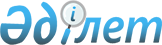 "Әкетілетін және әкелінетін заттың мәдени құндылығының болуы туралы қорытынды беру" мемлекеттік қызмет көрсету стандартын бекіту туралы
					
			Күшін жойған
			
			
		
					Қазақстан Республикасы Үкіметінің 2010 жылғы 24 қыркүйектегі № 976 Қаулысы. Күші жойылды - Қазақстан Республикасы Үкіметінің 2012 жылғы 19 желтоқсандағы № 1614 Қаулысымен

      Ескерту. Күші жойылды - ҚР Үкіметінің 19.12.2012 N 1614 Қаулысымен (алғашқы ресми жарияланғанынан кейін күнтізбелік он күн өткен соң қолданысқа енгізіледі).      Қазақстан Республикасының 2008 жылғы 4 желтоқсандағы Бюджет кодексінің 34-бабына және «Әкімшілік рәсімдер туралы» Қазақстан Республикасының 2000 жылғы 27 қарашадағы Заңының 9-1, 15-2-баптарына және «Ақпараттандыру туралы» Қазақстан Республикасының 2007 жылғы 11 қаңтардағы Заңының 6-бабының 2), 3) тармақшаларына, 29-бабына сәйкес Қазақстан Республикасының Үкіметі ҚАУЛЫ ЕТЕДІ:

      Ескерту. Кіріспеге өзгерту енгізілді - ҚР Үкіметінің 2011.02.11 № 128 (алғашқы ресми жарияланғанынан кейін күнтізбелік он күн өткен соң қолданысқа енгізіледі) Қаулысымен.



      1. Қоса беріліп отырған «Әкетілетін және әкелінетін заттың мәдени құндылығының болуы туралы қорытынды беру» мемлекеттік қызмет көрсету стандарты бекітілсін.



      2. Осы қаулы алғашқы ресми жарияланған күнінен бастап қолданысқа енгізіледі.      Қазақстан Республикасының

      Премьер-Министрі                           К. Мәсімов

Қазақстан Республикасы   

Үкіметінің        

2010 жылғы 24 қыркүйектегі

№ 976 қаулысымен    

бекітілген        

«Әкетілетін және әкелінетін заттың мәдени құндылығының болуы туралы қорытынды беру» мемлекеттік қызмет көрсету стандарты 1. Жалпы ережелер

      1. Мемлекеттік қызмет көрсетуді мекенжайлары осы стандарттың 1-қосымшасында көрсетілген облыстардың, Астана және Алматы қалаларының жергілікті атқарушы органдарының мәдениет басқармалары (бұдан әрі - Басқарма) көрсетеді.

      Ескерту. 1-тармаққа өзгерту енгізілді - ҚР Үкіметінің 2011.02.11 № 128 (алғашқы ресми жарияланғанынан кейін күнтізбелік он күн өткен соң қолданысқа енгізіледі) Қаулысымен.



      2. Көрсетілетін мемлекеттік қызметтің нысаны автоматтандырылмаған.



      3. Мемлекеттік қызмет көрсету «Қазақстан Республикасынан әкетілетін және оған әкелінетін мәдени құндылықтарға сараптама жүргізу ережесін бекіту туралы» Қазақстан Республикасы Үкіметінің 2007 жылғы 1 маусымдағы № 447 қаулысының негізінде көрсетіледі.



      4. Мемлекеттік қызмет көрсету туралы ақпарат электрондық Үкімет порталында: www.e.gov.kz, облыстардың, Астана және Алматы қалаларының жергілікті атқарушы органдарының (бұдан әрі - жергілікті атқарушы органдар) осы стандарттың 2-қосымшасында көрсетілген интернет-ресурстарында орналастырылған.



      5. Көрсетілетін мемлекеттік қызметтің нәтижесі әкетілетін заттың мәдени құндылығының болуы туралы және уақытша әкетілген мәдени құндылықтың түпнұсқалылығы туралы қорытынды (бұдан әрі - қорытынды) не қорытынды беруден бас тарту туралы дәлелді жауап беру болып табылады. Қорытынды жазбаша түрде қағаз тасығышта ресімделеді.

      Ескерту. 5-тармаққа өзгерту енгізілді - ҚР Үкіметінің 2011.02.11 № 128 (алғашқы ресми жарияланғанынан кейін күнтізбелік он күн өткен соң қолданысқа енгізіледі) Қаулысымен.



      6. Мемлекеттік қызмет жеке және заңды тұлғаларға (бұдан әрі - тұтынушы) көрсетіледі.



      7. Мемлекеттік қызмет көрсетудің мерзімдері:



      1) мемлекеттік қызмет көрсетудің мерзімі;



      а) тұтынушы осы стандарттың 11-тармағында айқындалған қажетті құжаттарды тапсырған сәттен бастап - бес жұмыс күні;



      2) өтініш беруші өтініш берген күні сол жерде көрсетілетін мемлекеттік қызметті алуға дейін күтудің рұқсат берілген ең көп уақыты 15 минуттан аспайды;



      3) өтініш беруші өтініш берген күні сол жерде көрсетілетін мемлекеттік қызметті көрсетуді алушыға қызмет көрсетудің рұқсат берілген ең көп уақыты - 10 минут;



      4) қорытындыны алған кезде күту уақыты - 10 минуттан аспайды.



      8. Мемлекеттік қызмет тегін көрсетіледі.



      9. Мемлекеттік қызмет көрсету осы стандарттың 1-қосымшасында көрсетілген басқармалардың жұмыс кестесіне сәйкес күн сайын көрсетіледі.



      Қабылдау алдын-ала жазылусыз және жедел қызмет көрсетусіз кезек тәртібімен жүзеге асырылады.



      10. Мемлекеттік қызмет көрсету басқарманың ғимаратында жүзеге асырылады. Үй-жай режимі: ғимаратқа кіру бөлек кіреберісі бар рұқсаттама бюросы беретін бір реттік рұқсат қағазы бойынша жүзеге асырылады. Бір реттік рұқсат қағазы қызметті көрсететін тұлғаның тікелей телефон арқылы берілген өтінімі бойынша ресімделеді.

      Құқықтық тәртіпті қолдау үшін ғимаратта тәуліктік күзет бекеті, өртке қарсы дабыл қаққыш және басқа да қауіпсіздік шаралары болады. Кіреберіс мүмкіндіктері шектеулі адамдарға арналған пандустармен жабдықталған. 

2. Мемлекеттік қызмет көрсету тәртібі

      11. Көрсетілетін мемлекеттік қызметті алу үшін тұтынушы (не сенімхат бойынша өкіл) Басқармаға мынадай құжаттарды ұсынады:



      1) осы стандартқа 3 және 4-қосымшаларға сәйкес өтініш;



      2) жеке тұлға үшін - тұтынушының жеке басын куәландыратын құжаттың нотариалды расталған көшірмесі;

      заңды тұлға үшін - заңды тұлғаның мемлекеттік тіркеу (қайта тіркеу) туралы куәлігінің нотариалды расталған көшірмесі;



      3) қабылдаушы тараптың мәдени құндылықтардың болу мақсаттары мен талаптары туралы шартының көшірмесі;



      4) әрбір мәдени құндылықтың немесе оны құрамдас бөліктерінің мөлшері 10x15 сантиметр фотосуреті;



      5) мәдени құндылықтарға меншік құқығын растайтын құжаттар;



      6) заңды тұлғалар үшін - уақытша әкету кезеңіне мәдени құндылықтардың сақталуы үшін белгілі бір тұлғаға жауапкершілік жүктеу туралы ұйым басшының бұйрығы;



      7) сараптауға жататын мәдени құндылықтар ретінде қаралатын заттар.



      12. Өтініштің үлгісі Үкімет порталында: www.e.gov.kz, жергілікті атқарушы органдардың осы стандарттың 2-қосымшасында көрсетілген интернет-ресурстарында орналастырылған.



      13. Мемлекеттік қызметті алу үшін қажетті құжаттар және заттар мекенжайлары осы стандарттың 1-қосымшасында көрсетілген Басқармаларға тапсырылады.



      14. Алынып тасталды - ҚР Үкіметінің 2011.02.11 № 128 (алғашқы ресми жарияланғанынан кейін күнтізбелік он күн өткен соң қолданысқа енгізіледі) Қаулысымен.



      15. Басқарманың құжаттамалық қамтамсыз ету қызметінің тіркеу (кіріс нөмірі, күні) мөртабаны бар тұтынушы өтінішінің көшірмесі құжаттар мен заттардың тапсырылғанын растау болып табылады.



      16. Қорытынды және сараптамадан өткен мәдени құндылық ретінде қаралатын заттар тұтынушыға (не сенімхат бойынша өкілге) жеке өзі келгенде осы стандарттың 1-қосымшасында көрсетілген мекенжайларда беріледі.



      Қорытындыны және заттарды беру берілген Қорытындылар журналына тіркеледі.



      17. Мемлекеттік қызметті көрсетуден бас тарту үшін осы стандарттың 11-тармағында көзделген құжаттар пакетін толық ұсынбау негіз болып табылады.



      Қорытынды беруден бас тартылған жағдайда, Қорытынды беру үшін белгіленген мерзімде тұтынушыға жазбаша түрде дәлелді жауап беріледі. 

3. Жұмыс қағидаттары

      18. Басқарманың қызметі адамның конституциялық құқықтарын, қызметтік борышты атқару кезінде заңдылықты сақтауға негізделеді және сыпайылық; мемлекеттік қызмет көрсету жөніндегі толық ақпарат беру, оның қорғалуын және құпиялылығын қамтамасыз ету қағидаттарында жүзеге асырылады. 

4. Жұмыс нәтижелері

      19. Тұтынушыларға мемлекеттік қызмет көрсету нәтижелері осы стандарттың 5-қосымшасына сәйкес сапа және тиімділік көрсеткіштерімен өлшенеді.



      20. Басқарманың жұмысы бағаланатын мемлекеттік қызмет көрсетудің сапа және тиімділік көрсеткіштерінің нысаналы мәні жыл сайын осы мемлекеттік қызмет көрсету стандартын әзірлеуге жауапты мемлекеттік органның бұйрығымен бекітіледі. 

5. Шағымдану тәртібі

      21. Уәкілетті лауазымды адамдардың әрекетіне (әрекетсіздігіне) шағымдану тәртібін осы стандарттың 1-қосымшасында көрсетілген мекенжайлар бойынша басқарманың құжаттамалық қамтамасыз ету қызметі түсіндіреді.



      22. Көрсетілген мемлекеттік қызмет нәтижелерімен келіспеген жағдайда, шағым осы стандарттың 2-қосымшасында көрсетілген мекенжайлар бойынша жергілікті атқарушы орган басшылығының атына беруге болады.



      23. Дұрыс қызмет көрсетілмеген жағдайда, шағым осы стандарттың 1 және 2-қосымшаларында мекенжайлары және жұмыс кестелері көрсетілген басқарманың не жергілікті атқарушы органның құжаттамалық қамтамасыз ету қызметі арқылы жазбаша түрде поштамен немесе қолма-қол беріледі.



      23-1. Көрсетілген мемлекеттік қызмет нәтижелерімен келіспеген жағдайда тұтынушы заңнамада белгіленген тәртіппен сотқа шағымдануға құқылы.

      Ескерту. 5-тарау 23-1-тармақпен толықтырылды - ҚР Үкіметінің 2011.02.11 № 128 (алғашқы ресми жарияланғанынан кейін күнтізбелік он күн өткен соң қолданысқа енгізіледі) Қаулысымен.



      24. Шағым еркін нысанда әкетілетін және әкелінетін заттың мәдени құндылығының болуы туралы Қорытындыны беруге басқарманың құжаттамалық қамтамасыз ету қызметінің белгісі бар өтініштің көшірмесімен қоса беріледі.



      25. Шағымды басқарманың не жергілікті атқарушы органның құжаттамалық қамтамасыз ету қызметі тіркейді. Шағым берген тұлғаға тіркелген күні мен уақыты, өтінішті қабылдаған адамның тегі мен аты-жөні көрсетілген талон беріледі.



      Шағымның қаралу барысы туралы ақпаратты осы стандарттың 1 және 2-қосымшаларында көрсетілген телефондар арқылы алуға болады.



      Шағымды қарау Қазақстан Республикасының заңнамасында көзделген тәртіппен және мерзімде жүзеге асырылады.

      Ескерту. 25-тармаққа өзгерту енгізілді - ҚР Үкіметінің 2011.02.11 № 128 (алғашқы ресми жарияланғанынан кейін күнтізбелік он күн өткен соң қолданысқа енгізіледі) Қаулысымен.



      26. Көрсетілетін мемлекеттік қызмет туралы қосымша ақпаратты осы стандарттың 2-қосымшасында көрсетілген жергілікті атқарушы органдардың интернет-ресурстарынан алуға болады.

«Әкетілетін және әкелінетін    

заттың мәдени құндылығының болуы 

туралы қорытынды беру» мемлекеттік

қызмет көрсету стандартына    

1-қосымша            Облыстардың, Астана және Алматы қалаларының жергілікті атқарушы органдары мәдениет басқармаларының мекенжайлары мен кестелері

«Әкетілетін және әкелінетін   

заттың мәдени құндылығының болуы 

туралы қорытынды беру» мемлекеттік

қызмет көрсету стандартына   

2-қосымша            Облыстардың, Астана және Алматы қалаларының жергілікті атқарушы органдарының мекенжайлары

«Әкетілетін және әкелінетін   

заттың мәдени құндылығының болуы 

туралы қорытынды беру» мемлекеттік

қызмет көрсету стандартына   

3-қосымша           Жеке тұлғаға арналған үлгі Әкетілетін және әкелінетін заттың

мәдени құндылығының болуы туралы қорытынды беруге

өтінішӨтініш берушінің А.Т.Ә. _________________________________________

Туған күні (күні, айы, жылы): ___________________________________

Азаматтығы: _____________________________________________________

Тіркелген орны: _________________________________________________

Іс жүзінде тұратын жері: ________________________________________

Байланыс телефоны: ______________________________________________

Ұсынылған затқа меншік құқығы туындауының негізі: _______________

_________________________________________________________________

Заттың сипаттамасы: _____________________________________________

_________________________________________________________________

Затты әкету мақсаты: ____________________________________________

Затты тасымалдау шарттары: ______________________________________

Заттың Қазақстан Республикасының аумағынан тыс болу мерзімі: ____

_________________________________________________________________

Құжаттар мен заттардың тізімдемесі (осы стандарттың 11-тармағына сәйкес):

1. ______________________________________________________________

2. ______________________________________________________________

3. ______________________________________________________________

4. ______________________________________________________________

5. ______________________________________________________________

6. ______________________________________________________________

7. ________________________________________________________Өтініш берушінің қолы: __________________________________________

Өтініш берілген күн: ____________________________________________

«Әкетілетін және әкелінетін   

заттың мәдени құндылығының болуы 

туралы қорытынды беру» мемлекеттік

қызмет көрсету стандартына   

4-қосымша           Заңды тұлғаға арналған үлгі Әкетілетін және әкелінетін заттың

мәдени құндылығының болуы туралы қорытынды беруге

өтінішЗаңды тұлғаның атауы: __________________________________________

Заңды тұлғаның деректемелері (мекенжайы, байланыс телефондары, СТН, БИК): __________________________________________________________

Астаналық филиал (мекенжайы, байланыс телефондары, есептік тіркеу туралы куәлігінің нөмірі және берілген күні) ___________________

Ұсынылған затқа меншік құқығының туындау негізі: _______________

________________________________________________________________

Заттың сипаттамасы: ____________________________________________

Затты әкету мақсаты: ___________________________________________

Затты тасымалдау шарттары: _____________________________________

Заттың Қазақстан Республикасының аумағынан тыс болу мерзімі: ___

________________________________________________________________

Құжаттар мен заттардың тізімдемесі (осы стандарттың 11-тармағына сәйкес):

1. _____________________________________________________________

2. _____________________________________________________________

3. _____________________________________________________________

4. _____________________________________________________________

5. _____________________________________________________________

6. _____________________________________________________________

7. _____________________________________________________________

Қолы ___________________________________________________________

             (бірінші басшы немесе оны ауыстыратын адам)М.О.

Өтініш берілген күн: ___________________________________________

«Әкетілетін және әкелінетін   

заттың мәдени құндылығының болуы 

туралы қорытынды беру» мемлекеттік

қызмет көрсету стандартына    

5-қосымша            Кесте. Сапа және тиімділік көрсеткішінің мәні
					© 2012. Қазақстан Республикасы Әділет министрлігінің «Қазақстан Республикасының Заңнама және құқықтық ақпарат институты» ШЖҚ РМК
				Р/с №АтауыМекен-жайыТелефон №Электронды почтаның мекен-жайыЖұмыс кестесі1234561.Астана қаласының мәдениет басқармасыАстана қ., Бейбітшілік көш., 11, 751-бөлме8(7172) 55-67-69, 55-67-64dep_culture@mail.ruЖұмыс күндері:

сағат 9.00-ден 18.00-ге дейін,

үзіліс сағат

13.00-ден 14.00-ге дейін.

Демалыс күндері:

сенбі және жексенбі2.Алматы қаласының мәдениет басқармасыАлматы қ., Республика алаңы, 4, 423-бөлме8 (727)

272-58-83,

271-65-63,

272-02-72,

272-10-01culture_almaty@mail.ruЖұмыс күндері:

сағат 9.00-ден 18.00-ге дейін,

үзіліс сағат

13.00-ден 14.00-ге дейін.

Демалыс күндері:

сенбі және жексенбі3.Алматы облысының мәдениет басқармасыТалдықорған қ., Тәуелсіздік көш., 38, 3-бөлме8(7282)

27-16-19, 27-14-49, 27-15-97, 24-77-22kulture-tald@mail.online.kzЖұмыс күндері:

сағат 9.00-ден 18.00-ге дейін,

үзіліс сағат

13.00-ден 14.00-ге дейін.

Демалыс күндері:

сенбі және жексенбі4.Ақмола облысының мәдениет басқармасыКөкшетау қ., Сәтпаев көш., 1, 102-бөлме8(7162)

25-76-60, 25-81-73, 25-81-60, 25-81-72Kultura-kokshetau@yandex.ruЖұмыс күндері:

сағат 9.00-ден 18.00-ге дейін,

үзіліс сағат

13.00-ден 14.00-ге дейін.

Демалыс күндері:

сенбі және жексенбі5.Ақтөбе облысының мәдениет басқармасыАқтөбе қ., Әбілхайыр хан даңғ., 40, 658-бөлме8 (7132)

59-52-05, 56-03-12, 59-51-52, 56-47-58aktobe_kulture@mail.ruЖұмыс күндері:

сағат 9.00-ден 18.00-ге дейін,

үзіліс сағат

13.00-ден 14.00-ге дейін.

Демалыс күндері:

сенбі және жексенбі6.Атырау облысының мәдениет басқармасыАтырау қ., Азаттық даңғ., 9, 3-бөлме8 (7122)

35-41-89, 35-42-84, 27-11-57, 32-41-37ouk_atyrau@rambler.ruЖұмыс күндері:

сағат 9.30-ден 18.30-ға дейін,

үзіліс сағат

12.30-ден 14.00-ге дейін.

Демалыс күндері:

сенбі және жексенбі7.Шығыс Қазақстан облысының мәдениет басқармасыӨскемен қ., Головков көш., 29, 302-бөлме8 (7232)

26-28-30, 26-37-12, 26-30-63, 24-92-03culturevko@mail.ruЖұмыс күндері:

сағат 9.00-ден 18.00-ге дейін,

үзіліс сағат

13.00-ден 14.00-ге дейін.

Демалыс күндері:

сенбі және жексенбі8.Батыс Қазақстан облысының мәдениет басқармасыОрал қ., Достық-Дружба даңғылы, 166/1, 7-бөлме8(7112)

51-55-54, 50-09-46, 51-25-35, 50-45-89, 51-07-37kultzko@mail.ruЖұмыс күндері:

сағат 9.00-ден 18.30-ға дейін,

үзіліс сағат

13.00-ден 14.30-ге дейін.

Демалыс күндері:

сенбі және жексенбі9.Жамбыл облысының мәдениет басқармасыТараз қ., Сүлейменов көш., 17 «а», 4-бөлме8 (7262)

43-06-63, 45-79-51, 45-15-49, 43-09-54, 45-13-99tarazkultura@mail.ruЖұмыс күндері:

сағат 9.00-ден 19.00-ге дейін,

үзіліс сағат

13.00-ден 15.00-ге дейін.

Демалыс күндері:

сенбі және жексенбі10.Қарағанды облысының мәдениет басқармасыҚарағанды қ., Можайский көш., 13а8(7212)

41-14-81, 41-14-68, 42-30-08karkultura@yandex.ruЖұмыс күндері:

сағат 9.00-ден 18.00-ге дейін,

үзіліс сағат

13.00-ден 14.00-ге дейін.

Демалыс күндері:

сенбі және жексенбі11.Қызылорда облысының мәдениет басқармасыҚызылорда қ., нөмірсіз 3-ші бекітілген квартал, 18-бөлме8(7242)

27-29-53, 27-41-52, 26-29-64oblcultkzl@mail.ruЖұмыс күндері:

сағат 9.00-ден 19.00-ге дейін,

үзіліс сағат 13.00-ден 15.00-ге дейін.

Демалыс күндері:

сенбі және жексенбі12.Қостанай облысының мәдениет басқармасыҚостанай қ., Әл-Фараби көш., 608(7142)

57-51-90, 57-53-53, 57-53-20, 57-53-21kultura@kostanay.kz

kultura_kostanay@mail.ruЖұмыс күндері:

сағат 9.00-ден 18.00-ге дейін,

үзіліс сағат

13.00-ден 14.00-ге дейін.

Демалыс күндері:

сенбі және жексенбі13.Маңғыстау облысының мәдениет басқармасыАқтау қ., 23-шағын ауданы, 18(7292)

42-66-10, 42-13-00, 42-77-62, 42-77-60mook_od@mail.ruЖұмыс күндері:

сағат 9.00-ден 18.30-ға дейін,

үзіліс сағат

12.30-ден 14.00-ге дейін.

Демалыс күндері:

сенбі және жексенбі14.Павлодар облысының мәдениет басқармасыПавлодар қ., Академик Марғулан көш., 115, 2-бөлме8(7182)

32-03-29, 32-22-37, 32-37-77Dep_culture@mail.ruЖұмыс күндері:

сағат 9.00-ден 18.30-ге дейін,

үзіліс сағат

13.00-ден 14.00-ге дейін.

Демалыс күндері:

сенбі және жексенбі15.Солтүстік Қазақстан облысының мәдениет басқармасыПетропавл қ., Кәрім Сутюшев көш., 78(7152)

46-43-92, 49-26-79, 49-27-55kultsko@mail.ruЖұмыс күндері:

сағат 9.00-ден 18.00-ге дейін,

үзіліс сағат

13.00-ден 14.00-ге дейін.

Демалыс күндері:

сенбі және жексенбі16.Оңтүстік Қазақстан облысының мәдениет басқармасыШымкент қ., Тәуке хан даңғ., 2-а 2-бөлме8 (7252)

53-93-49, 53-91-81, 53-94-62, 55-10-88oko_madeniet@mail.ruЖұмыс күндері:

сағат 9.00-ден 19.00-ге дейін,

үзіліс сағат

13.00-ден 15.00-ге дейін.

Демалыс күндері:

сенбі және жексенбіР/с

№АтауыМекенжайыТелефон нөміріИнтернет-ресурстар123451.Астана қаласының әкімдігіАстана қ., Бейбітшілік көш., 118(7172)

55-64-06 55-64-82, 55-64-81, 55-64-85www.astana.kz2.Алматы қаласының әкімдігіАлматы қ., Республика алаңы, 48(7272)

71-66-47

ф.716647www.almaty.kz3.Алматы облысының әкімдігіТалдықорған қ., Тәуелсіздік көш., 388 (7282)

24-77-22 ф.247722www.zhetysu-gov.kz4.Ақмола облысының әкімдігіКөкшетау қ., Абай көш,, 898(7162)

25-48-37 25-02-59www.akmo.kz5.Ақтөбе облысының әкімдігіАқтөбе қ., Әбілхайыр хан көш., 408(7132)

93-20-79 56-31-66www.akimat.infо6.Атырау облысының әкімдігіАтырау қ., Әйтеке-би көш., 778(7122)

27-08-96

ф.27-11-57www.atyrauobl.kz7.Шығыс Қазақстан облысының әкімдігіӨскемен қ., Горький көш., 408 (7232) 26-42-54

ф.26-42-54www.culturevko.uka.kz8.Батыс Қазақстан облысының әкімдігіОрал қ., Достық даңғылы, 2018(7112)

50-02-36

ф.50-09-46www.western.kz9.Жамбыл облысының әкімдігіТараз қ., Абай көш., 1258 (7262)

45-73-97 43-27-18www.zhambyl.kz.10.Қарағанды облысының әкімдігіҚарағанды Бульвар-Мира көш., 398 (7212) 56-19-80 ф.56-19-79www.karaganda-region.kz11.Қызылорда облысының әкімдігіҚызылорда қ., Ы. Жақаев көш., 768 (7242) 27-63-73 27-89-66, 26-16-44www.kyzylorda.kz12.Қостанай облысының әкімдігіҚостанай қ., Әл-Фараби көш., 668(7142)

57-51-90 ф.57-53-53www.kostanay.kz13.Маңғыстау облысының әкімдігіАқтау қ., 14 шағын ауд., 18(7292)

42-66-10 ф.42-13-00www.mangistau.kz14.Павлодар облысының әкімдігіПавлодар қ., Академик Сәтпаев көш., 498(7182)

32-33-26www.pavlodar.gov.kz15.Солтүстік Қазақстан облысының әкімдігіПетропавл қ., Конституция көш., 538(7152)

46-36-35www.sko.kz16.Оңтүстік Қазақстан облысының әкімдігіШымкент қ., Тәуке хан даңғ., 68 (7252)

53-45-44 53-00-24, 53-00-21www.ontustik.kzСапа және тиімділік көрсеткіштеріКөрсеткіштің нормативтік мәніКөрсеткіштің келесі жылғы нысаналы мәніКөрсеткіштің есепті жылдағы ағымдағы мәні12341. Уақтылығы1. Уақтылығы1. Уақтылығы1. Уақтылығы1.1. Құжаттар тапсырылған сәттен бастап белгіленген мерзімде қызмет көрсету жағдайларының %-ы (үлесі)2. Сапасы2. Сапасы2. Сапасы2. Сапасы2.1. Қызмет көрсету үдерісінің сапасына қанағаттанған тұтынушылардың % -ы (үлесі)3. Қол жетімділік3. Қол жетімділік3. Қол жетімділік3. Қол жетімділік3.1. Қызмет көрсету сапасына және оны ұсыну тәртібі туралы ақпаратқа қанағаттанған тұтынушылардың %-ы (үлесі)3.1. Ақпаратқа электрондық форматта қол жеткізуге болатын қызметтер %-ы (үлесі)4. Шағымдану үдерісі4. Шағымдану үдерісі4. Шағымдану үдерісі4. Шағымдану үдерісі4.1. Шағымданудың қолданыстағы тәртібіне қанағаттанған тұтынушылардың %-ы (үлесі)5. Сыпайылық5. Сыпайылық5. Сыпайылық5. Сыпайылық5.1. Персоналдың сыпайылығына қанағаттанған тұтынушылардың %-ы (үлесі)